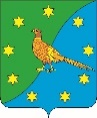 АДМИНИСТРАЦИЯ ЕКАТЕРИНОСЛАВСКОГО СЕЛЬСОВЕТАОКТЯБРЬСКОГО РАЙОНА АМУРСКОЙ ОБЛАСТИПОСТАНОВЛЕНИЕ                                                  25.10.2021                                                                                                          № 122с. ЕкатеринославкаО присвоении адресаобъекту недвижимостис кадастровым номером28:19:011238:67	В соответствии с Федеральным законом от 28.12.2013 № 443-ФЗ «О федеральной информационной адресной системе и о внесении изменений в Федеральный закон «Об общих принципах организации местного самоуправления в Российской Федерации», постановлением Правительства Российской Федерации от 19.11.2014 № 1221 «Об утверждении Правил присвоения, изменения и аннулирования адресов», рассмотрев выписку из ЕГРН об объекте недвижимости от 22.10.2021г. № КУВИ – 002/2021-141121923п о с т а н о в л я ю:	1.Присвоить объекту недвижимого имущества с кадастровым номером 28:19:011238:67 следующий адрес: Российская Федерация, Амурская область, Октябрьский муниципальный район, сельское поселение Екатеринославский сельсовет, село Екатеринославка, улица Ленина, здание 81/4.2. Исполнение настоящего постановления возложить на главного специалиста Администрации Шепелеву Т.П. 3.Контроль исполнения настоящего постановления оставляю за собой.Глава Екатеринославского сельсовета                                                      В.А.Чабан